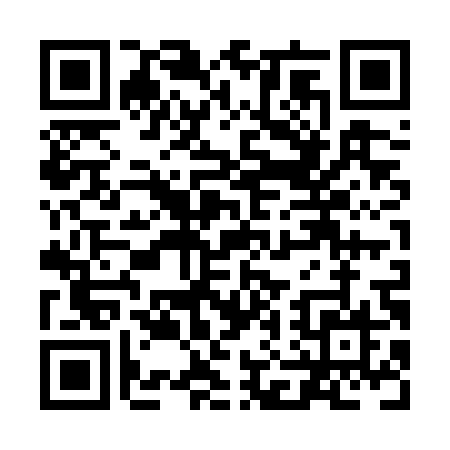 Prayer times for Rantem Station, Newfoundland and Labrador, CanadaMon 1 Jul 2024 - Wed 31 Jul 2024High Latitude Method: Angle Based RulePrayer Calculation Method: Islamic Society of North AmericaAsar Calculation Method: HanafiPrayer times provided by https://www.salahtimes.comDateDayFajrSunriseDhuhrAsrMaghribIsha1Mon3:115:121:106:379:0711:082Tue3:115:131:106:379:0711:083Wed3:125:131:106:379:0611:084Thu3:125:141:106:379:0611:085Fri3:125:151:106:379:0511:086Sat3:135:151:106:379:0511:087Sun3:135:161:116:369:0511:078Mon3:145:171:116:369:0411:079Tue3:145:181:116:369:0311:0710Wed3:155:191:116:369:0311:0711Thu3:155:201:116:359:0211:0712Fri3:165:211:116:359:0111:0513Sat3:185:221:116:359:0111:0414Sun3:205:231:116:349:0011:0215Mon3:225:241:126:348:5911:0116Tue3:235:251:126:338:5810:5917Wed3:255:261:126:338:5710:5718Thu3:275:271:126:328:5610:5619Fri3:295:281:126:328:5510:5420Sat3:315:291:126:318:5410:5221Sun3:335:301:126:318:5310:5022Mon3:355:311:126:308:5210:4823Tue3:375:321:126:308:5110:4624Wed3:395:341:126:298:5010:4425Thu3:415:351:126:288:4910:4226Fri3:435:361:126:288:4710:4027Sat3:455:371:126:278:4610:3828Sun3:475:381:126:268:4510:3629Mon3:495:401:126:258:4410:3430Tue3:515:411:126:248:4210:3231Wed3:535:421:126:248:4110:30